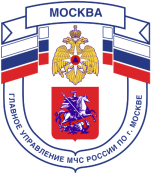 Главное управление МЧС России по г. Москве Управление по Новомосковскому и Троицкому АО2 региональный отдел надзорной деятельности и профилактической работы142191, г. Москва, г.о. Троицк, ул. пл. Верещагина д. 1 телефон: 8(495)840-99-70, E-mail: tinao2@77.mchs.gov.ru______________________________________________________________________________________РЕКОМЕНДАЦИИ для родителей по пожарной безопасности В целях вашей безопасности и безопасности ваших детей, как можно чаще беседуйте с ними о том, как себя вести в чрезвычайных ситуациях, в том числе при пожаре. Пожары очень опасны. При пожаре могут сгореть вещи, квартира и даже целый дом. Но главное, что при пожаре могут погибнуть люди. Но главное, избегайте потенциальную опасность - ПОЖАРА! Не забывайте с детьми повторять правила пожарной безопасности! 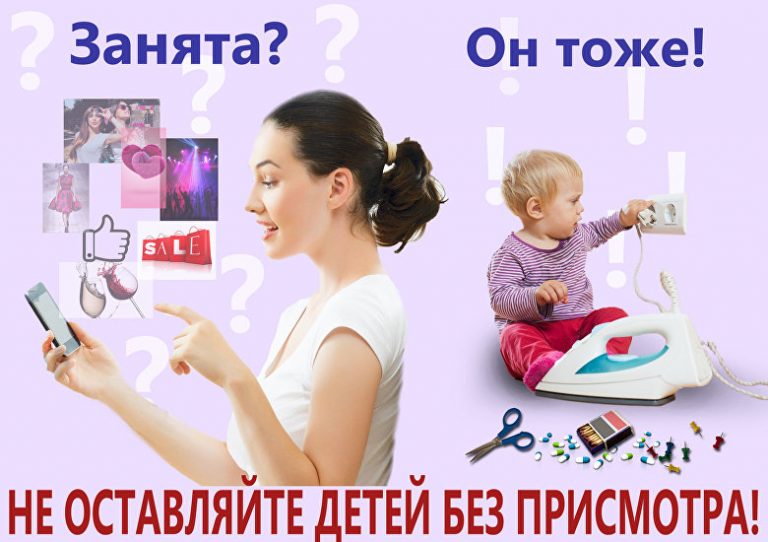 Вопросы, на которые каждый ребёнок должен знать ответы: 1. Что нужно знать, если возник пожар в квартире? 2. Можно ли играть со спичками и зажигалками? 3. Чем можно тушить пожар?4. Можно ли самостоятельно пользоваться розеткой? 5. Знать единый номер экстренных оперативных служб 6. Главное правило при любой опасности (не поддаваться панике) 7. Можно ли без взрослых пользоваться свечами? 8. Можно ли трогать приборы мокрыми руками?  В СЛУЧАЕ ВОЗНИКНОВЕНИЯ ПОЖАРА, ЕСЛИ ВЗРОСЛЫХ НЕТ ДОМА, ДЕТИ ДОЛЖНЫ ДЕЙСТВОВАТЬ СЛЕДУЮЩИМ ОБРАЗОМ: 1. Если огонь небольшой можно попробовать сразу же затушить его, набросив на него плотную ткань, одеяло или вылить кастрюлю воды. 2. Если огонь сразу не погас, немедленно убегайте из дома в безопасное место. И только после этого позвоните в пожарную охрану или попросите об этом соседей. 3. Если не можете убежать из горящей квартиры, сразу же позвоните, сообщите пожарным точный адрес и номер своей квартиры. После этого зовите из окна на помощь соседей или прохожих. 4. При пожаре дым гораздо опаснее огня. Если чувствуете, что задыхаетесь, опуститесь на корточки или подвигайтесь к выходу ползком: внизу дыма меньше. 5. Нельзя прятаться в ванну, под шкаф, нужно выбегать из квартиры. 6. При пожаре никогда не садитесь в лифт. Он может отключиться, и вы задохнётесь 7. Ожидая приезда пожарных, не теряйте головы и не выпрыгивайте из окна. 8. Когда приедут пожарные, во всём их слушайтесь и не бойтесь. Они лучше знают, что и как правильно делать!БЕРЕГИТЕ СЕБЯ И СВОИХ БЛИЗКИХ!